AGENDA DE PRESIDENCIA DEL MUNICIPIO DE CABO CORRIENTES, JALISCO 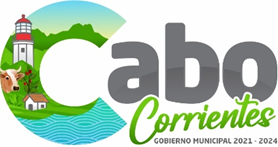 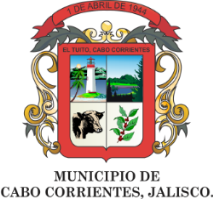 ABRIL 2023AGENDA DE PRESIDENCIA DEL MUNICIPIO DE CABO CORRIENTES, JALISCO ABRIL 2023AGENDA DE PRESIDENCIA DEL MUNICIPIO DE CABO CORRIENTES, JALISCO ABRIL 2023AGENDA DE PRESIDENCIA DEL MUNICIPIO DE CABO CORRIENTES, JALISCO ABRIL 2023AGENDA DE PRESIDENCIA DEL MUNICIPIO DE CABO CORRIENTES, JALISCO ABRIL 2023AGENDA DE PRESIDENCIA DEL MUNICIPIO DE CABO CORRIENTES, JALISCO ABRIL 2023AGENDA DE PRESIDENCIA DEL MUNICIPIO DE CABO CORRIENTES, JALISCO ABRIL 2023LUNESMARTESMIÉRCOLESJUEVESVIERNESSÁBADODOMINGO 1. ANIVERSARIO 79 DE NUESTRO MUNICIPIO, IZAMIENTO DE BANDERA, ACTO SOLEMNE 2. SUPERVISIÓN DE OBRAS EN ALGUNAS LOCALIDADES 3.  SALIDA A CORRALES A REVISIÓN DE OBRAS Y ATENCIÓN CIUDADANA 4.    SALIDA A IXTLAHUAHUEY A ATENCIÓN CIUDADANA Y REVISAR PENDIENTES CON EL DELEGADO. 5.  SALIDA A YELAPA A ATENCIÓN CIUDADANA Y A RESOLVER PENDIENTES CON EL DELEGADO JAIRO 6.    SALIDA A JUNTAS Y VERANOS  A REVISAR TEMAS CON EL DELEGADO JUAN GUERRA 7.   SALIDA A REVISAR TEMAS EN A LOCALIDAD DE SANTA CRUZ CON EL AGENTE MUNICIPAL 8.  SALIDA A TOMATLAN CON EL PRESIDENTE DANIEL A REVISAR TEMAS DE OBRAS DE NUESTROS MUNICIPIOS 9.  10.   VISITA A LAS RANCHERÍAS JUNTAS DEL SUR, RINCÓN DE LOS OLOTES, MAJADA A ATENCIÓN CIUDADANA 11.  VISITA A PAULO Y BIOTO PARA REVISAR UN PROYECTO DE OBRA DEL CENTRO DE SALUD,  EMPEDRADO Y VADO EN EL PASO 12.    VISITA A RASTROJOS CONCLUIDO UN EMPEDRADO Y COMENZANDO OTRA OBRA 13.  SALIDA A MAYTO A ATENCIÓN CIUDADANA CONCLUYENDO EN UN NUEVO PROYECTO DE EMPEDRADO DE UNA CALLE 14.  SALIDA AL COLUMPIO A ATENCIÓN CIUDADANA Y SE ACORDÓ HACER UN PUENTE PEATONAL15. 16.   VISITA A LAS LOCALIDADES DE BIOTO, AGUA CALIENTE, PAULO, RASTROJOS Y SANTA CRUZ. 17.  ATENCIÓN CIUDADANA 18.   ATENCIÓN CIUDADANA19.    SIMULACRO DE PROTECCIÓN CIVIL,                                                                                                           REUNIÓN CON PERSONAL DE INEGI,                                                                                                                                              ATENCIÓN CIUDADANA  20. REUNIÓN CON SECRETARIO GENERAL, SINDICO, OFICIAL MAYOR Y DIRECTOR Y SUBDIRECTOR DE SEGURIDAD PUBLICA MUNICIPAL, ATENCIÓN CIUDADANA, REUNIÓN CON DIRECTORA DE CULTURA, PRESIDENTA Y DIRECTORA DEL SISTEMA DIF MUNICIPAL DE C. C. 21.  REUNIÓN DE CABILDO CASA DE LA CULTURA, SALIDA A UNA REUNIÓN DE TRABAJO A PUERTO VALLARTA JALISCO22. ATENCIÓN CIUDADANA EN LAS LOCALIDADES DEL MUNICIPIO  23. 24.   REUNIÓN CON EL PADRE JOSÉ LUIS,  REUNIÓN CON EL LIC. SAMUEL ROSALES,  REUNIÓN DEL CONSEJO DE SEGURIDAD PUBLICA EN EL SALÓN DE LA CASA DE LA CULTURA25.  ATENCIÓN CIUDADANA26.   ENTREGA DE VISA EN AUDITORIO DE LA CASA DE  LA CULTURA,                                                                                              REUNIÓN CON REGIDORES, SINDICO MUNICIPAL Y SECRETARIO GENERAL27.  REUNIÓN DE LA COMUR EN SALÓN DE LA CASA DE LA CULTURA, ATENCIÓN CIUDADANA, SALIDA A LA LOCALIDAD DE CHACALA A REUNIÓN DE TRABAJO28.  ATENCIÓN CIUDADANA, SALIDA A LAS LOCALIDADES DE IPALA, VILLA DEL MAR Y MAYTO29.  FESTIVAL DEL OSTIÓN EN LA LOCALIDAD DE TEHUAMIXTLE30.  FESTIVAL DEL DÍA DEL NIÑO EN LA UNIDAD DEPORTIVA